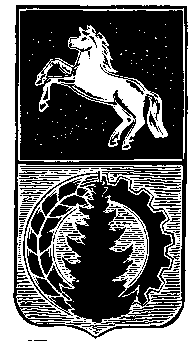 АДМИНИСТРАЦИЯ АСИНОВСКОГО РАЙОНАПОСТАНОВЛЕНИЕг. Асино15.03.2023                                                                                              № 269-ПС/23О составе районной трехсторонней комиссии по регулированию социально-трудовых отношений Во исполнение Положения о районной трехсторонней комиссии по регулированию социально-трудовых отношений, утвержденного решением Собрания народных представителей Асиновского района № 149 от 19.03.2003,ПОСТАНОВЛЯЮ:1. Утвердить  представителей от администрации Асиновского района в районной трехсторонней комиссии по регулированию социально-трудовых отношений в следующем составе:2. Утвердить представителей от работодателей в районной трехсторонней комиссии по регулированию социально-трудовых отношений в следующем составе:3. Утвердить представителей от профсоюзных организаций в районной трехсторонней комиссии по регулированию социально-трудовых отношений в следующем составе:4. Координатором комиссии определить Главу Асиновского района Данильчука Н.А.        5. Настоящее постановление вступает в силу с даты его подписания и подлежит размещению на официальном сайте муниципального образования «Асиновский район» www.asino.ru.Глава Асиновского района                                                                                   Н.А.ДанильчукСух Т.В.- заместитель Главы Асиновского района по экономике и финансам, сопредседатель;Прохорова Т.Н.- начальник отдела социально-экономического развития администрации Асиновского района;Ивасенко Е.В.- начальник юридического отдела администрации 
Асиновского района;Иринина Ю.Г.- специалист 1-й категории по трудовым отношениям отдела социально-экономического развития администрации Асиновского района.Витрук Н.Н.- генеральный директор ООО «Асиновское автотранспортное предприятие», сопредседатель;- генеральный директор ООО «Асиновское автотранспортное предприятие», сопредседатель;Зезюля К.А.- директор Ассоциации бизнес-консультантов «Асиновский Бизнес-центр»;- директор Ассоциации бизнес-консультантов «Асиновский Бизнес-центр»;Корзик Л.А.-  директор ООО «Колорит»;-  директор ООО «Колорит»;Климов Ю.В.-  индивидуальный предприниматель.-  индивидуальный предприниматель.Энс Т.И.- председатель РК профсоюза работников народного образования, сопредседатель;Смирнова И.А.- председатель РК  профсоюза  работников культуры;Семин В.В.- председатель профсоюза работников жизнеобеспечения;Альшина С.А.- председатель профсоюза работников здравоохранения.